13.04.2018 										       ПРЕС-РЕЛІЗ ВАЖЛИВА ІНФОРМАЦІЯ ДЛЯ УЧАСНИКА ЗНО-2018Учаснику ЗНО-2018 в день тестування необхідно:1) своєчасно прибути до пункту ЗНО із Сертифікатом ЗНО та документом, на підставі якого особу зареєстровано для участі в ЗНО (серія та номер якого вказані в Сертифікаті), запрошенням-перепусткою (потрібно роздрукувати самостійно на сайті Українського центру в розділі Інформаційна сторінка). На сайті Українського центру з 30 квітня 2018 року будуть розміщені запрошення-перепустки з інформацію про місце та час проведення ЗНО. Необхідно, заздалегідь ознайомитися із маршрутами доїзду до пунктів проведення ЗНО.  Допуск учасників до пункту проведення ЗНО триває з 10.15 до 10.50. Учасники, які запізнились, до пункту проведення ЗНО не допускаються. Важливо! У разі пред’явлення копій Сертифіката, паспорта або іншого документа, серія та номер якого зазначені в Сертифікаті, учасник зовнішнього оцінювання до пункту ЗНО не допускається. Окрім документів із собою необхідно мати дві-три ручки з чорнилом чорного кольору, а також, за бажанням, маленьку прозору пляшку (без етикетки) з питною водою. 2) ввічливо ставитися до учасників ЗНО і працівників пункту ЗНО;3) виконувати вказівки та вимоги працівників пункту щодо процедури проходження ЗНО;4) після завершення часу, відведеного для виконання сертифікаційної роботи, повернути матеріали ЗНО (крім зошита із завданнями сертифікаційної роботи) працівникам пункту;5) виконувати сертифікаційну роботу на робочому місці, визначеному Українським центром;6) виконувати та оформляти сертифікаційну роботу згідно з правилами, зазначеними в зошиті із завданнями;7) до виходу з пункту ЗНО надати уповноваженій особі Українського центру Сертифікат для проставляння відмітки про проходження зовнішнього оцінювання.Учаснику забороняється в день тестування:  1) приносити до пункту ЗНО небезпечні предмети або речовини, що становлять загрозу для життя та здоров'я людини;2) використовувати в пункті ЗНО та мати при собі або на своєму робочому місці протягом часу, відведеного для виконання сертифікаційної роботи, засоби зв'язку, пристрої зчитування, обробки, збереження та відтворення інформації, а також окремі елементи, які можуть бути складовими частинами відповідних технічних засобів чи пристроїв, друковані або рукописні матеріали, інші засоби, предмети, прилади, що не передбачені процедурою ЗНО (крім дозволених виробів медичного призначення, про наявність яких учасник повинен повідомити працівникам пункту до початку виконання роботи);3) заважати іншим учасникам ЗНО виконувати роботу; спілкуватися в будь-якій формі з іншим учасником ЗНО під час виконання сертифікаційної роботи; списувати відповіді на завдання сертифікаційної роботи в іншого учасника; виносити за межі аудиторії зошити із завданнями сертифікаційної роботи, їх окремі аркуші, бланки відповідей;4) псувати майно закладу, у приміщенні якого розміщується пункт ЗНО, чи майно осіб, які перебувають у такому пункті;5) персоналізувати сертифікаційну роботу. У разі порушення однієї або кількох вимог, учасник за вимогою осіб, відповідальних за організацію та проведення ЗНО, має повернути їм матеріали зовнішнього оцінювання та залишити пункт ЗНО. Результат ЗНО в такому випадку анулюється Українським центром  на підставі рішення апеляційної комісії за поданням регламентної комісії.Директор – Сидоренко Олександр Леонідович, доктор соціологічних наук, професор, член-кореспондент НАПН України.  Додаткова  інформація з питань ЗНО: Якушева Олена Сергіївна, спеціаліст по зв’язкам з громадськістю (057) 705 07 37, 097 83 23 496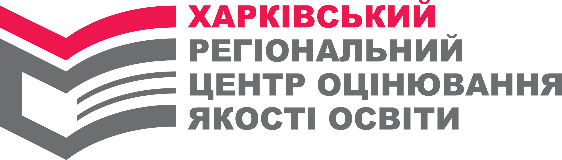 Харківський регіональний центр оцінювання якості освіти,61022, м. Харків, майдан Свободи, 6, оф. 463,т. (057) 705 07 37, office@zno-kharkiv.org.ua